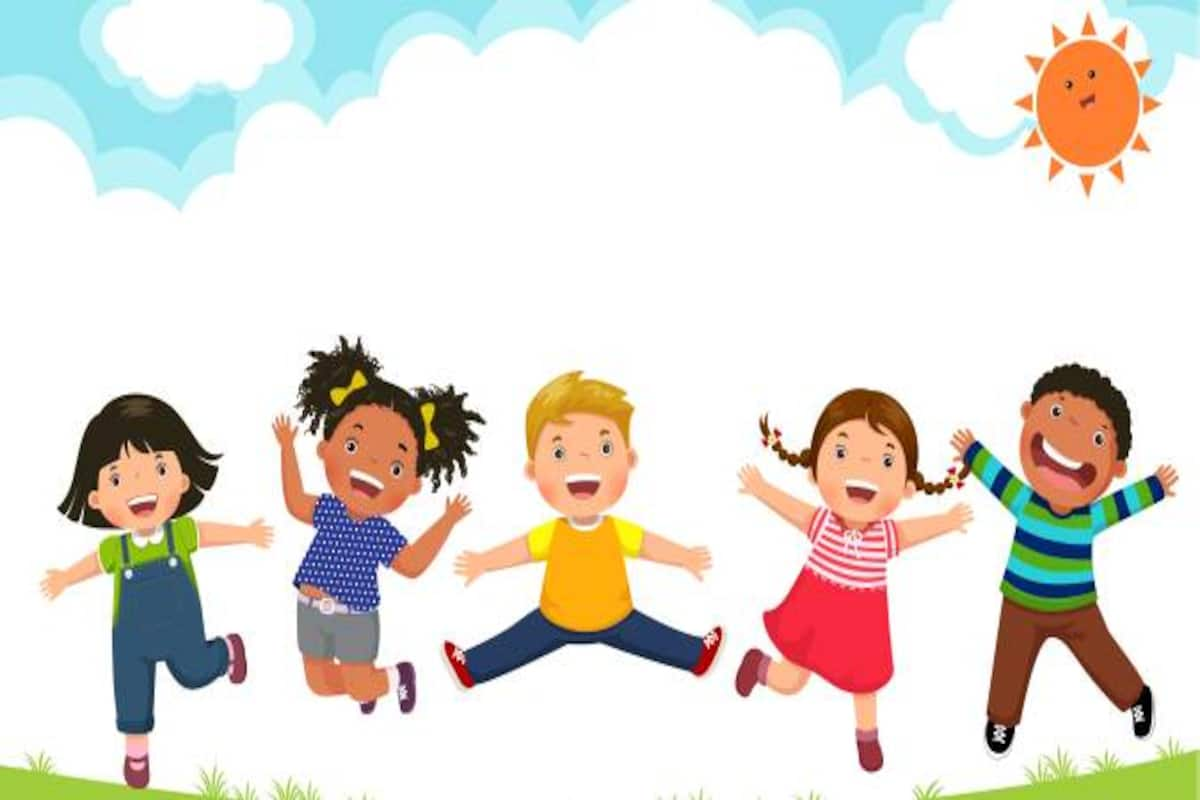 Fitness 100. dana škole
1.  10 puta se okreni oko sebe2. 10 puta poskoči na lijevoj nozi3. 10 puta poskoči na desnoj nozi4. 10 čučnjeva5. 10 puta baci loptu u zrak i uhvati je6. 10 puta preskoči vijaču sunožno 7. 10 puta pogodi koš8. 10 puta preskoči loptu9. 10 krugova oko čunjeva10. 10 puta duboko udahni i izdahni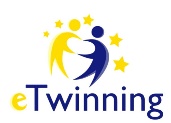 